KEBERDAYAAN ORANG DENGAN DISABILITAS DI KOTA BANDUNG(Studi Kasus tentang Pemberdayaan di Sinergi Foundation)Skripsi DiajukanuntukMemenuhi Salah SatuSyaratdalamMenempuhUjianSidangSarjana Strata Satu (S1)JurusanKesejahteraanSosialDisusunOleh:
SEWI ERTILIA122020042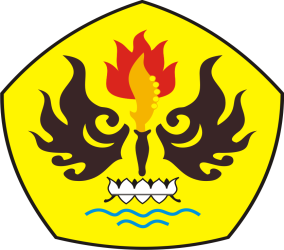 FAKULTAS ILMU SOSIAL DAN ILMU POLITIKJURUSAN KESEJAHTERAAN SOSIALUNIVERSITAS PASUNDAN2016